Supplementary Table 1. Number and percentage of households invited to participate in the Coronavirus (COVID-19) Infection Survey who subsequently enrolled, by country and phaseNotes: The initial invitation phase was open to previous respondents to ONS surveys who had consented to participate in future research, and started on 26 April 2020 in England, 29 June 2020 in Wales, and 26 July 2020 in Northern Ireland. The extension period refers to the period of time beyond the initial pilot phase of the study when the sample was increased, and started on 31 May 2020 in England. Sampling from AddressBase started on 13 July 2020 in England, 5 October 2020 in Wales, and 14 September 2020 in Scotland, and involves randomly selecting addresses from an address list. Enrolment rates as of 22 October 2021, taken from the technical dataset accompanying the Coronavirus (COVID-19) Infection Survey:https://www.ons.gov.uk/peoplepopulationandcommunity/healthandsocialcare/conditionsanddiseases/datasets/covid19infectionsurveytechnicaldataSupplementary Table 2. Long Covid symptoms included on the Coronavirus (COVID-19) Infection SurveyNotes: All participants who responded positively to the survey question “Would you describe yourself as having 'long COVID', that is, you are still experiencing symptoms more than 4 weeks after you first had COVID-19, that are not explained by something else?” were then asked “Do you have any of the following symptoms as part of your experience of long COVID? Please include any pre-existing symptoms which long COVID has made worse (answer Yes or No for each one).”Supplementary Table 3. Description of covariates included in the analysisNotes: Calendar time of infection was calculated as the number of days from 24 January 2020 (when the first SARS-CoV-2 cases were reported in the UK) and the infection date. The study sample size did not permit disaggregation of ethnicity beyond white and non-white groups. Area deprivation was based on the English Indices of Deprivation 2019, the Welsh Index of Multiple Deprivation 2019, the Scottish Index of Multiple Deprivation 2020, and the Northern Ireland Multiple Deprivation Measure 2017. Health conditions were self-reported rather than clinically diagnosed based on the survey question: “Do you have any physical or mental health conditions or illnesses lasting or expected to last 12 months or more (excluding any long-lasting COVID-19 symptoms)?” Hospitalisation with acute COVID-19 was self-reported rather than derived from medical records.Supplementary Table 4. Number and percentage of included participants who received their first and second vaccinations during (rather than before) the follow-up period, stratified by age group and health conditions at last follow-up visitNotes: The study sample included only people aged under 70 years at their first visit during the follow-up period, and a small number of participants turned 70 before their last visit, hence the upper boundary of the final age group is 70 rather than 69 years. Health conditions were self-reported rather than clinically diagnosed based on the survey question: “Do you have any physical or mental health conditions or illnesses lasting or expected to last 12 months or more (excluding any long-lasting COVID-19 symptoms)?”Supplementary Table 5a. Interactions between vaccination and personal characteristics: Long Covid of any severity, first vaccinationNotes: B-Y: Benjamini-Yekutieli; H-B: Holm-Bonferroni; mRNA: messenger ribonucleic acid; SE: standard error.Supplementary Table 5b. Interactions between vaccination and personal characteristics: Long Covid of any severity, second vaccinationNotes: B-Y: Benjamini-Yekutieli; H-B: Holm-Bonferroni; mRNA: messenger ribonucleic acid; SE: standard error.Supplementary Table 5c. Interactions between vaccination and personal characteristics: activity-limiting Long Covid, first vaccinationNotes: B-Y: Benjamini-Yekutieli; H-B: Holm-Bonferroni; mRNA: messenger ribonucleic acid; SE: standard error.Supplementary Table 5d. Interactions between vaccination and personal characteristics: activity-limiting Long Covid, second vaccinationNotes: B-Y: Benjamini-Yekutieli; H-B: Holm-Bonferroni; mRNA: messenger ribonucleic acid; SE: standard error.Supplementary Table 6. Logistic regression model output for time trends in individual Long Covid symptoms and vaccination exposure variablesNotes: CI: confidence interval; SE: standard error. Estimates and standard errors are on the logit scale. Odds ratios for ‘time since first/second vaccination’ represent modification of the time trajectory. Estimates and odds ratios are adjusted for age, sex, white or non-white ethnicity, region/country, area deprivation quintile group, health status, whether a patient-facing health or social care worker, whether hospitalised with acute COVID-19, and calendar time of infection.Supplementary Figure 1. Time trajectories estimated from linear and restricted cubic spline fits from 12 to 60 weeks post-infection in the absence of vaccination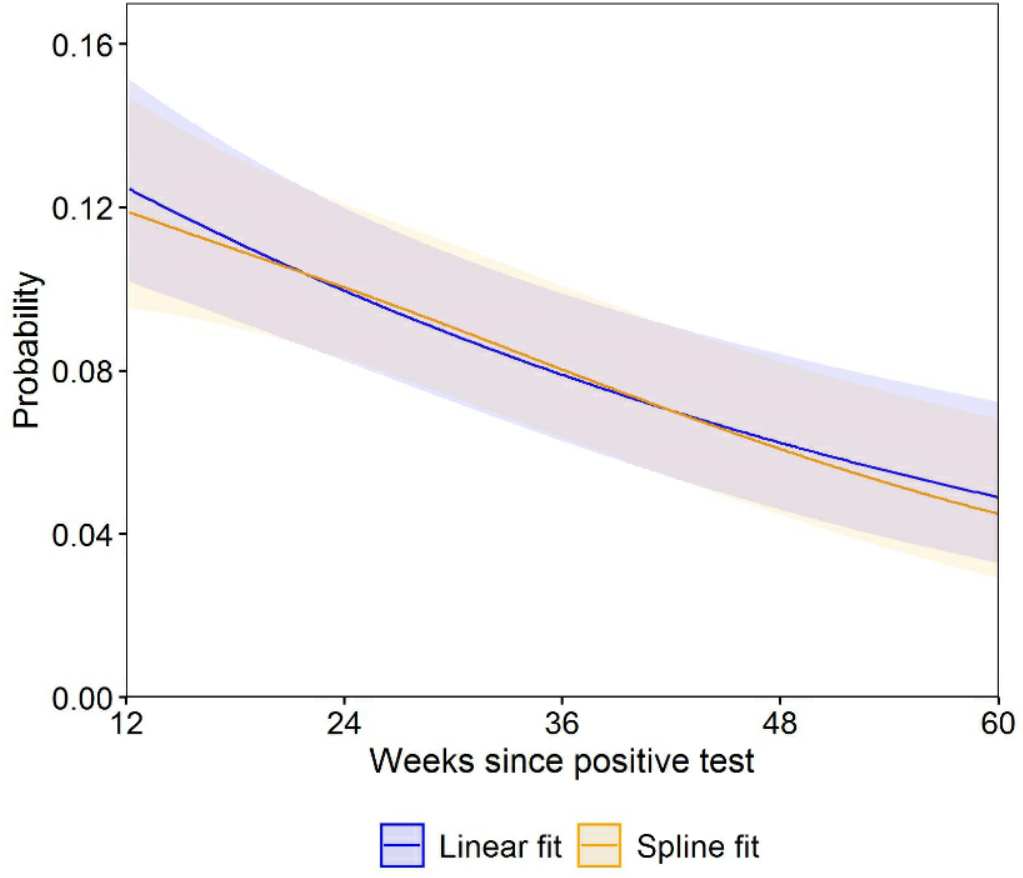 Notes: 60 weeks is the observed 95th percentile of time from infection to first vaccination in our sample. Probabilities are shown for a participant of approximately mean age (50 years) and in the modal group for other covariates (female, white, living in London, in an area in the least deprived quintile group, not a patient-facing health or social care worker, no pre-existing health conditions, not hospitalised at the acute phase of infection, and infected on 7 September 2020). While the estimated probabilities are specific to this profile, the proportional changes in probabilities over time since infection do not vary across characteristics and can therefore be generalised to other profiles. Shaded areas are 95% confidence intervals.Supplementary Figure 2. Distribution of time between doses for the 84% of study participants who received two vaccinations before the end of the follow-up period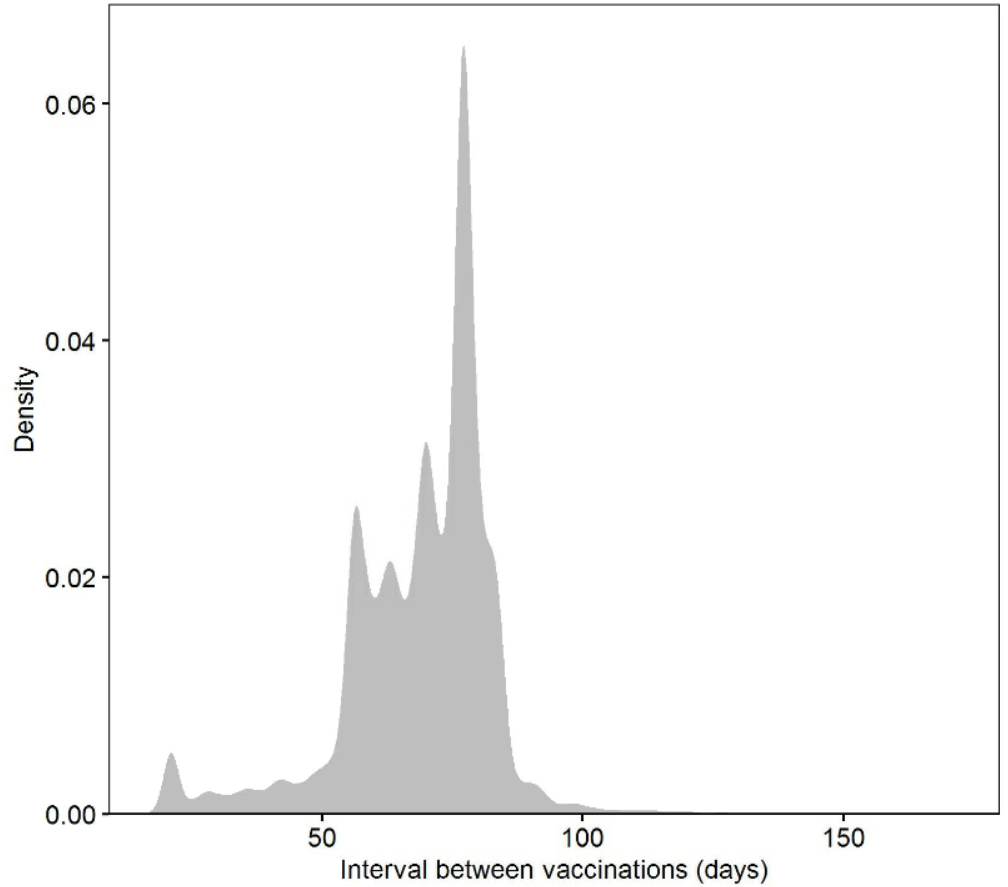 Supplementary Figure 3a. Modelled probabilities of Long Covid for an illustrative study participant, sensitivity analysis 1: participants with at least one observation before and after their first vaccinationNotes: The sample comprised 12,971 participants with a mean age of 42 years and 10.8% with underlying health conditions (two of the main determinants of vaccination timing). Probabilities are shown for a participant aged 50 years and in the modal group for other covariates (female, white, living in London, in an area in the least deprived quintile group, not a patient-facing health or social care worker, no pre-existing health conditions, not hospitalised at the acute phase of infection, and infected on 7 September 2020). While the estimated probabilities are specific to this profile, the proportional changes in probabilities after vaccination do not vary across characteristics and can therefore be generalised to other profiles. Dashed lines indicate the timing of vaccination. Shaded areas are 95% confidence intervals.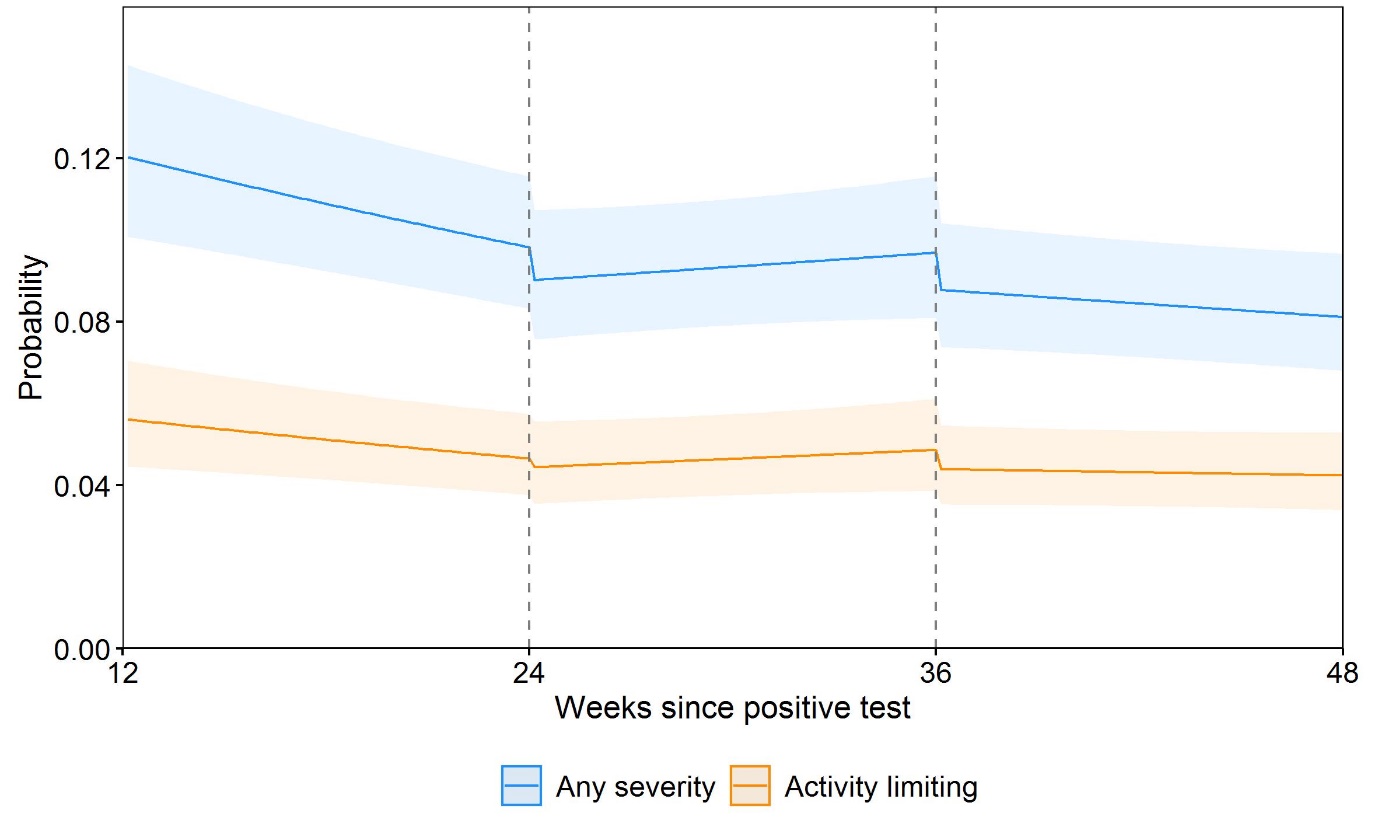 Supplementary Figure 3b. Modelled probabilities of Long Covid for an illustrative study participant, sensitivity analysis 2: participants with at least one observation before and after their second vaccinationNotes: The sample comprises 20,335 participants with a mean age of 48 years and 14.0% with underlying health conditions (two of the main determinants of vaccination timing). Probabilities are shown for a participant aged 50 years and in the modal group for other covariates (female, white, living in London, in an area in the least deprived quintile group, not a patient-facing health or social care worker, no pre-existing health conditions, not hospitalised at the acute phase of infection, and infected on 7 September 2020). While the estimated probabilities are specific to this profile, the proportional changes in probabilities after vaccination do not vary across characteristics and can therefore be generalised to other profiles. Dashed lines indicate the timing of vaccination. Shaded areas are 95% confidence intervals.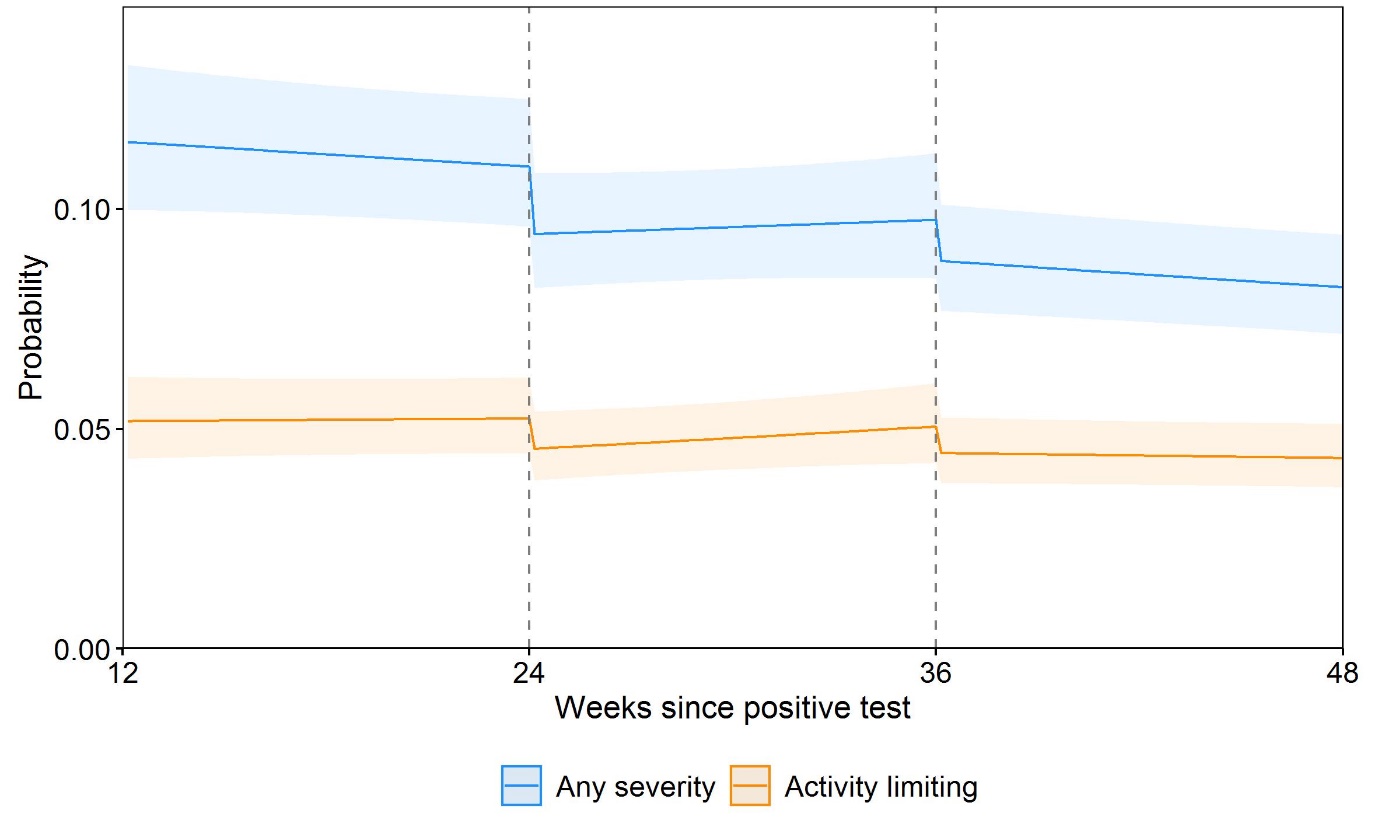 Supplementary Figure 3c. Modelled probabilities of Long Covid for an illustrative study participant, sensitivity analysis 3: participants with at least three observations after their first vaccinationNotes: The sample comprises 20,635 participants with a mean age of 49 years and 15.1% with underlying health conditions (two of the main determinants of vaccination timing). Probabilities are shown for a participant aged 50 years and in the modal group for other covariates (female, white, living in London, in an area in the least deprived quintile group, not a patient-facing health or social care worker, no pre-existing health conditions, not hospitalised at the acute phase of infection, and infected on 7 September 2020). While the estimated probabilities are specific to this profile, the proportional changes in probabilities after vaccination do not vary across characteristics and can therefore be generalised to other profiles. Dashed lines indicate the timing of vaccination. Shaded areas are 95% confidence intervals.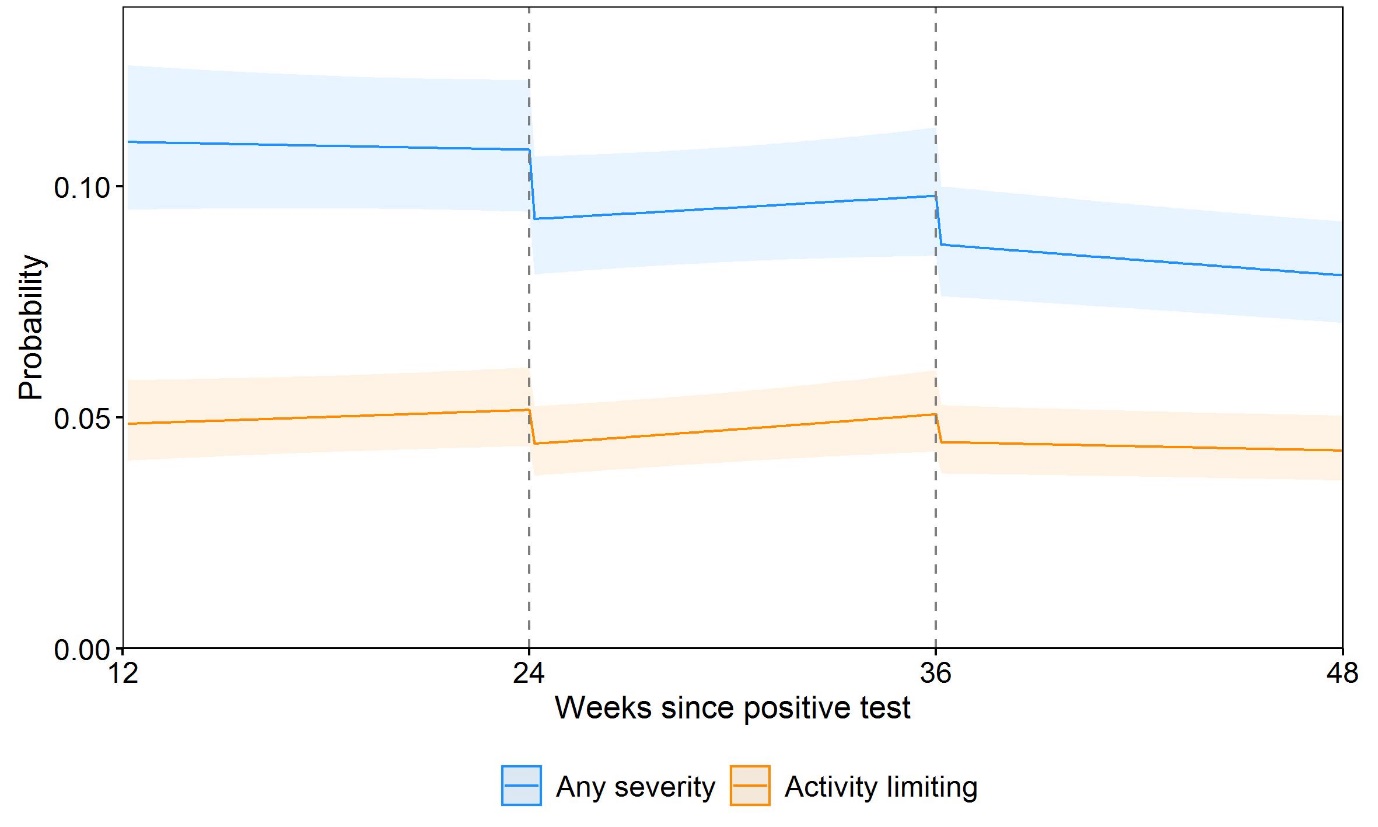 Supplementary Figure 3d. Modelled probabilities of Long Covid for an illustrative study participant, sensitivity analysis 4: participants with at least three observations after their second vaccination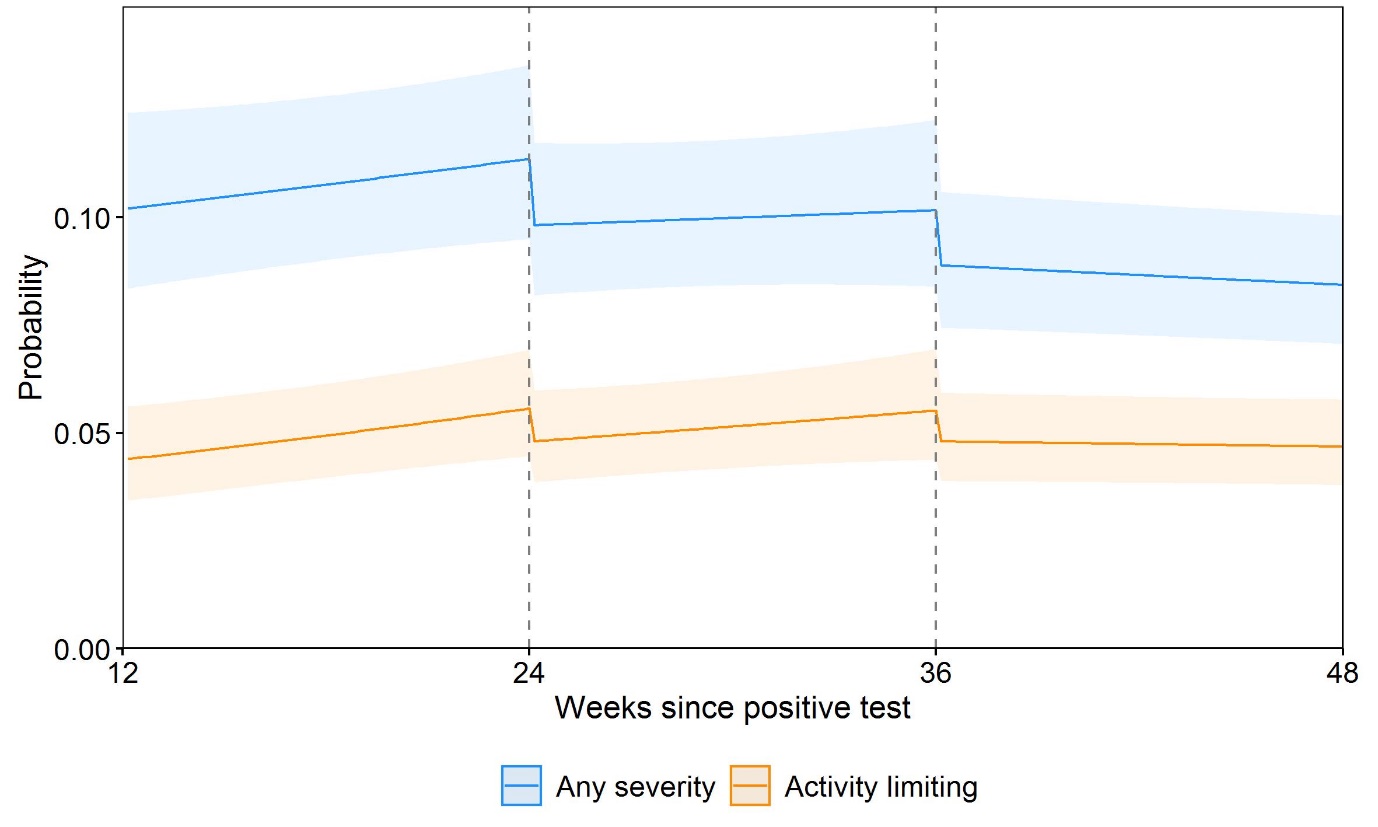 Notes: The sample comprises 12,288 participants with a mean age of 52 years and 18.0% with underlying health conditions (two of the main determinants of vaccination timing). Probabilities are shown for a participant aged 50 years and in the modal group for other covariates (female, white, living in London, in an area in the least deprived quintile group, not a patient-facing health or social care worker, no pre-existing health conditions, not hospitalised at the acute phase of infection, and infected on 7 September 2020). While the estimated probabilities are specific to this profile, the proportional changes in probabilities after vaccination do not vary across characteristics and can therefore be generalised to other profiles. Dashed lines indicate the timing of vaccination. Shaded areas are 95% confidence intervals.Supplementary Figure 3e. Modelled probabilities of Long Covid for an illustrative study participant, sensitivity analysis 5: omitting follow-up visits within the first week after each vaccinationNotes: This analysis was based on 120,077 (89.6%) of the 133,965 follow-up visits used in the main analysis. Probabilities are shown for a participant aged 50 years and in the modal group for other covariates (female, white, living in London, in an area in the least deprived quintile group, not a patient-facing health or social care worker, no pre-existing health conditions, not hospitalised at the acute phase of infection, and infected on 7 September 2020). While the estimated probabilities are specific to this profile, the proportional changes in probabilities after vaccination do not vary across characteristics and can therefore be generalised to other profiles. Dashed lines indicate the timing of vaccination. Shaded areas are 95% confidence intervals.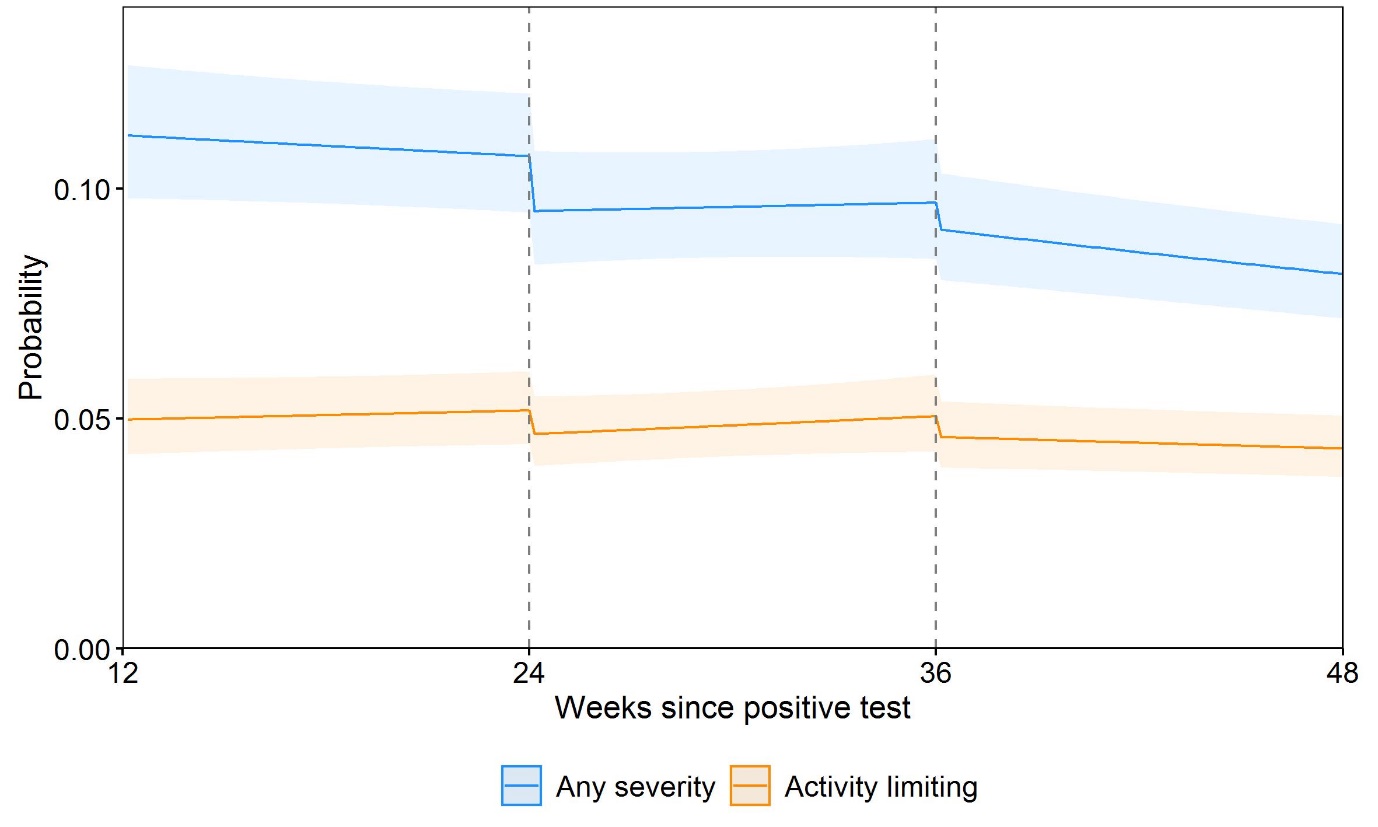 Supplementary Figure 3f. Modelled probabilities of Long Covid for an illustrative study participant, sensitivity analysis 6: including participants who remained unvaccinated by their last follow-up visit during the study periodNotes: This analysis was based on 31,663 participants (compared with 28,356 in the main analysis). Probabilities are shown for a participant aged 50 years and in the modal group for other covariates (female, white, living in London, in an area in the least deprived quintile group, not a patient-facing health or social care worker, no pre-existing health conditions, not hospitalised at the acute phase of infection, and infected on 7 September 2020). While the estimated probabilities are specific to this profile, the proportional changes in probabilities after vaccination do not vary across characteristics and can therefore be generalised to other profiles. Dashed lines indicate the timing of vaccination. Shaded areas are 95% confidence intervals.Supplementary Figure 3g. Modelled probabilities of Long Covid for an illustrative study participant, sensitivity analysis 7: excluding participants infected in the first wave of the pandemicNotes: This analysis was based on 19,085 participants (compared with 28,356 in the main analysis) infected from 11 September 2020 onwards. Probabilities are shown for a participant aged 50 years and in the modal group for other covariates (female, white, living in London, in an area in the least deprived quintile group, not a patient-facing health or social care worker, no pre-existing health conditions, not hospitalised at the acute phase of infection, and infected on 7 September 2020). While the estimated probabilities are specific to this profile, the proportional changes in probabilities after vaccination do not vary across characteristics and can therefore be generalised to other profiles. Dashed lines indicate the timing of vaccination. Shaded areas are 95% confidence intervals.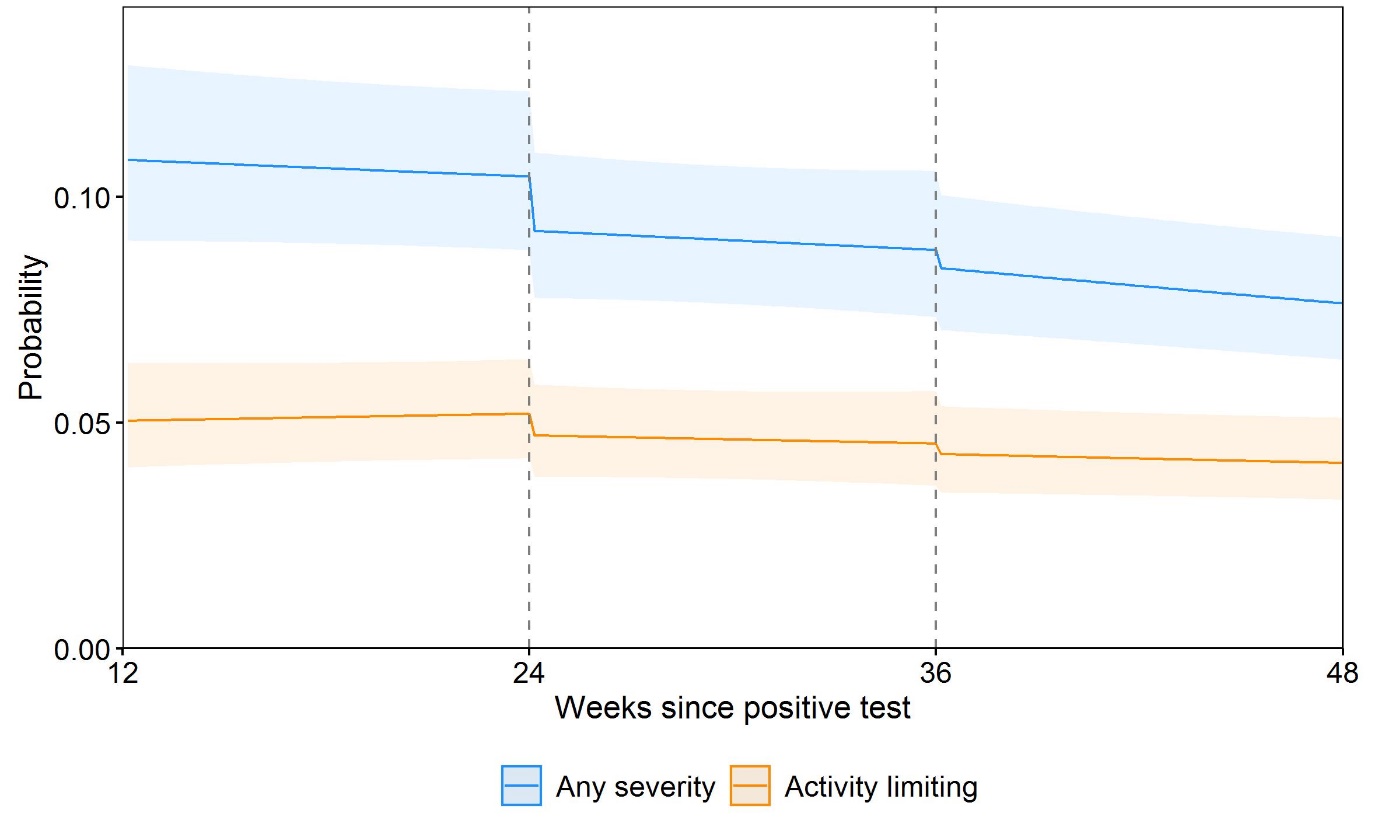 Supplementary Figure 3h. Modelled probabilities of Long Covid for an illustrative study participant, sensitivity analysis 8: infection date for participants whose time of infection was determined by symptom onset >14 days before a positive swab reset to date of first positive swabNotes: The infection date was moved forward by a median of 249 days among 698 participants (2.5%) whose time of infection was determined by symptom onset (rather than a confirmatory test) and was >14 days before a positive swab. Probabilities are shown for a participant aged 50 years and in the modal group for other covariates (female, white, living in London, in an area in the least deprived quintile group, not a patient-facing health or social care worker, no pre-existing health conditions, not hospitalised at the acute phase of infection, and infected on 7 September 2020). While the estimated probabilities are specific to this profile, the proportional changes in probabilities after vaccination do not vary across characteristics and can therefore be generalised to other profiles. Dashed lines indicate the timing of vaccination. Shaded areas are 95% confidence intervals.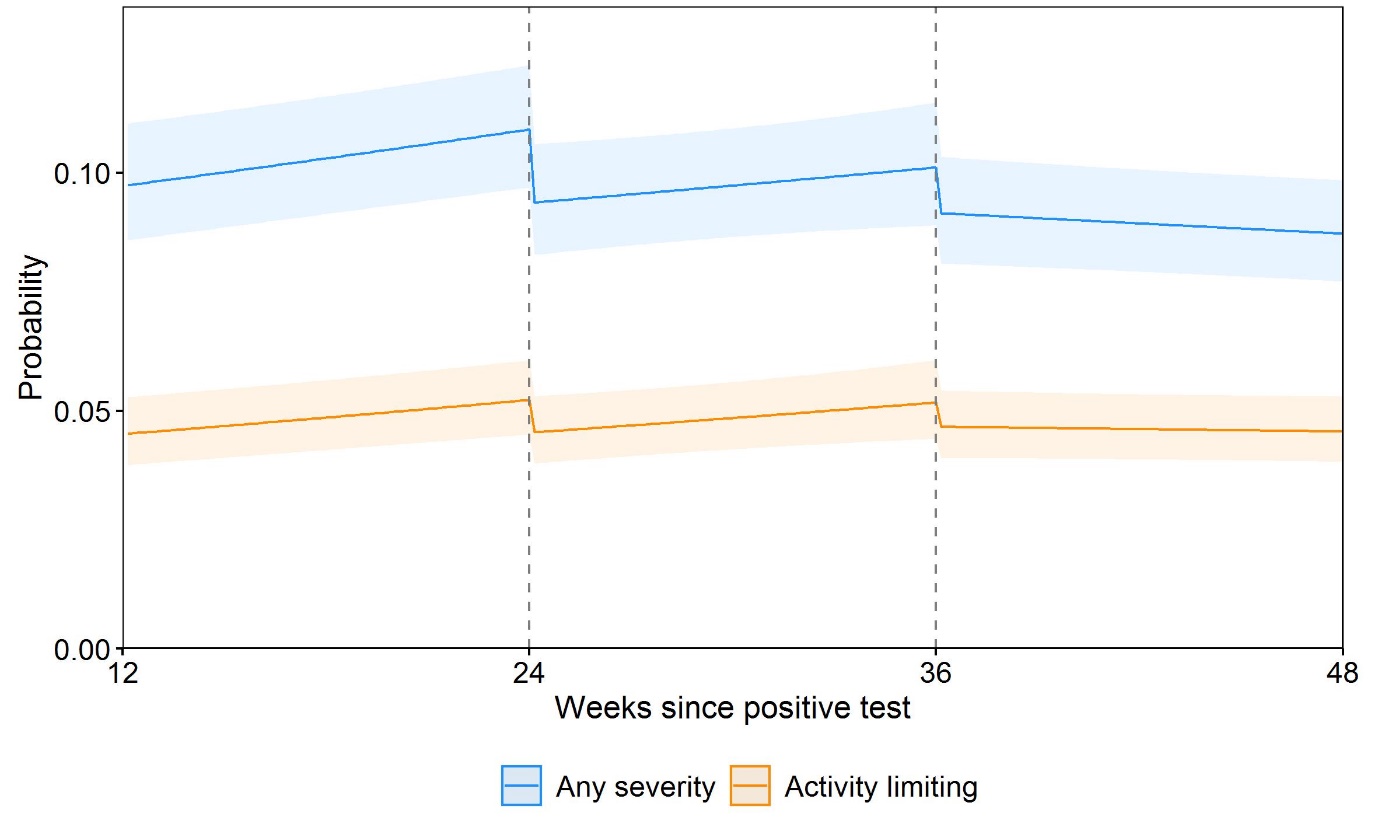 Supplementary Figure 3i. Modelled probabilities of Long Covid for an illustrative study participant, sensitivity analysis 9: excluding participants whose infection date was determined by a positive blood test for SARS-CoV-2 antibodies that was obtained before or on the date of their first COVID-19 Infection Survey follow-up visit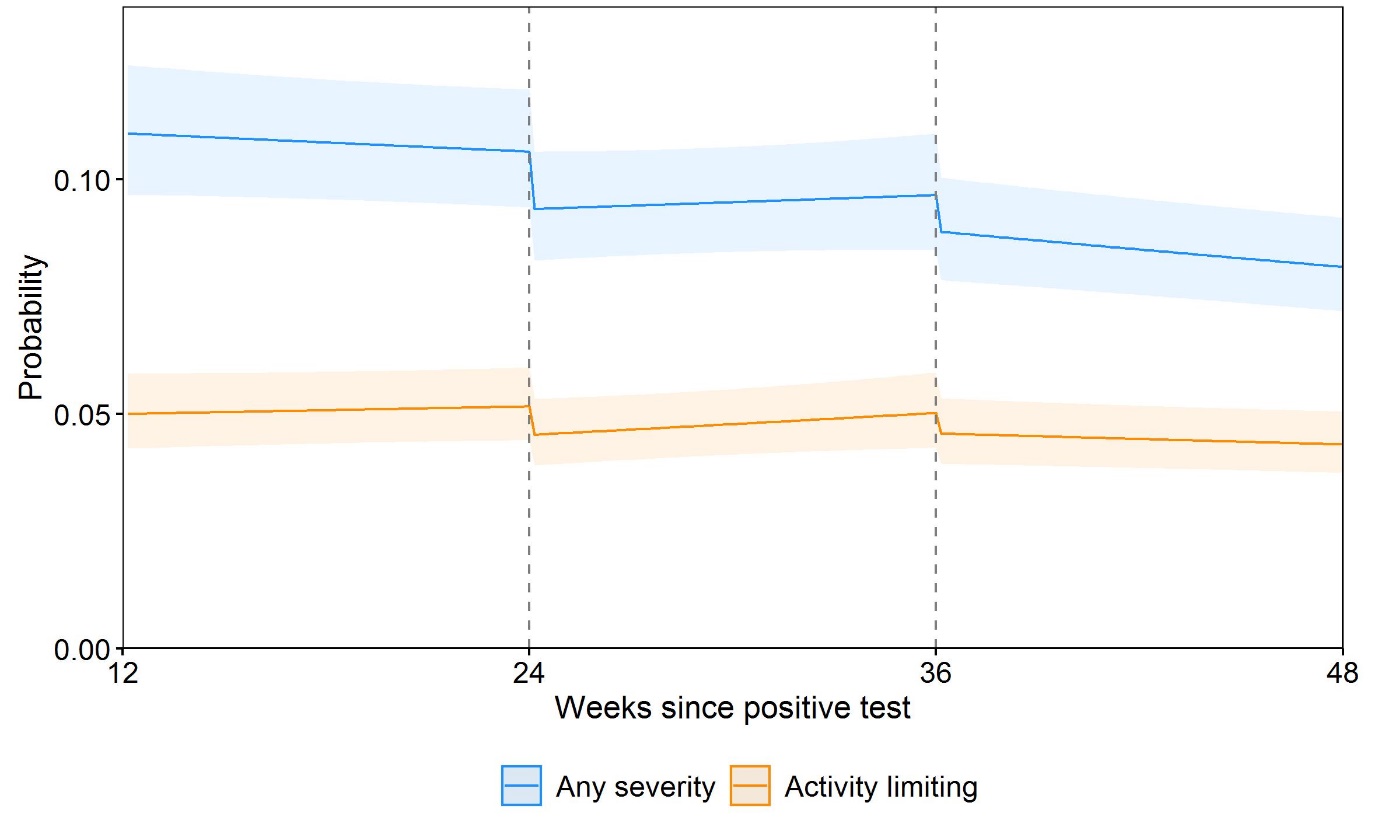 Notes: This analysis was based on 28,083 participants (compared with 28,356 in the main analysis). Probabilities are shown for a participant aged 50 years and in the modal group for other covariates (female, white, living in London, in an area in the least deprived quintile group, not a patient-facing health or social care worker, no pre-existing health conditions, not hospitalised at the acute phase of infection, and infected on 7 September 2020). While the estimated probabilities are specific to this profile, the proportional changes in probabilities after vaccination do not vary across characteristics and can therefore be generalised to other profiles. Dashed lines indicate the timing of vaccination. Shaded areas are 95% confidence intervals.Supplementary Figure 4a. Modelled probabilities of Long Covid of any severity for illustrative study participants who received their first vaccination 6, 9, 12, and 15 months after infection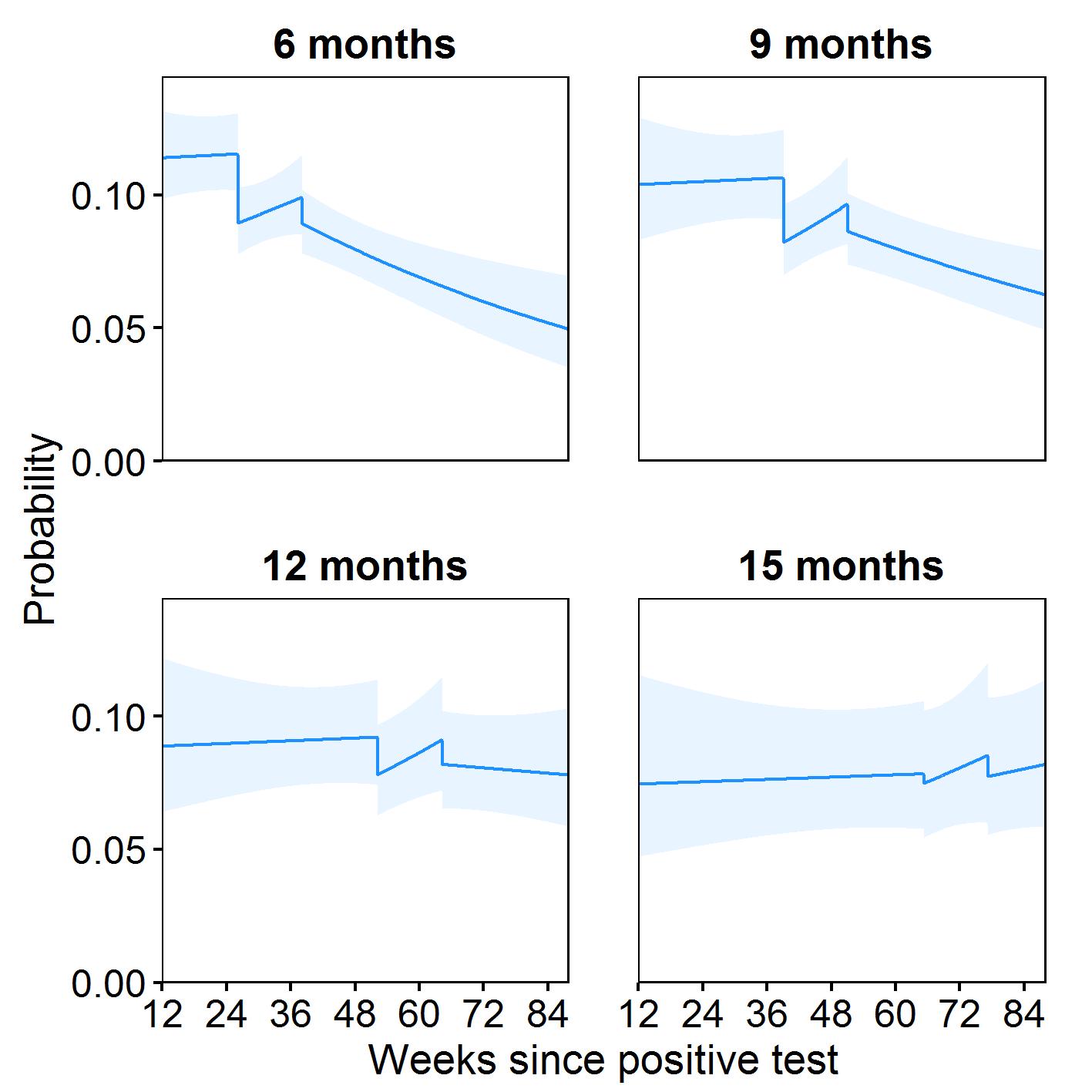 Notes: Probabilities are shown for a participant of approximately mean age (50 years) and in the modal group for other covariates (female, white, living in London, in an area in the least deprived quintile group, not a patient-facing health or social care worker, no pre-existing health conditions, not hospitalised at the acute phase of infection, and infected on 7 September 2020). While the estimated probabilities are specific to this profile, the proportional changes in probabilities after vaccination do not vary across characteristics and can therefore be generalised to other profiles. Dashed lines indicate the timing of vaccination. Shaded areas are 95% confidence intervals. Probabilities were obtained by interacting all four exposure variables (changes in level and slope after each dose) with duration from infection to first vaccination (modelled as a restricted cubic spline).Supplementary Figure 4b. Modelled probabilities of activity-limiting Long Covid for illustrative study participants who received their first vaccination 6, 9, 12, and 15 months after infection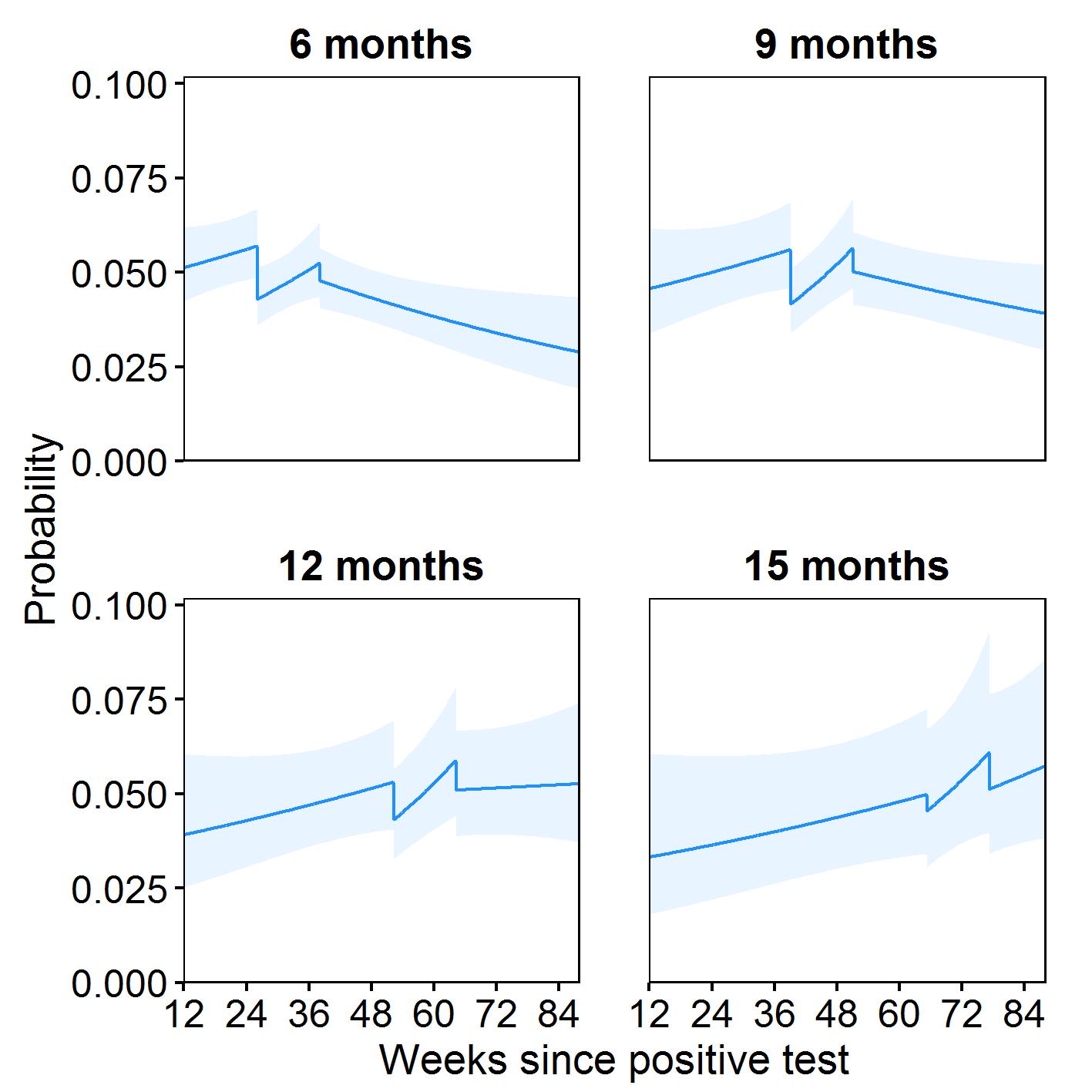 Notes: Probabilities are shown for a participant of approximately mean age (50 years) and in the modal group for other covariates (female, white, living in London, in an area in the least deprived quintile group, not a patient-facing health or social care worker, no pre-existing health conditions, not hospitalised at the acute phase of infection, and infected on 7 September 2020). While the estimated probabilities are specific to this profile, the proportional changes in probabilities after vaccination do not vary across characteristics and can therefore be generalised to other profiles. Dashed lines indicate the timing of vaccination. Shaded areas are 95% confidence intervals. Probabilities were obtained by interacting all four exposure variables (changes in level and slope after each dose) with duration from infection to first vaccination (modelled as a restricted cubic spline).Supplementary Figure 5. Distribution of calendar time of first vaccination according to Long Covid status at the previous follow-up visit, stratified by age group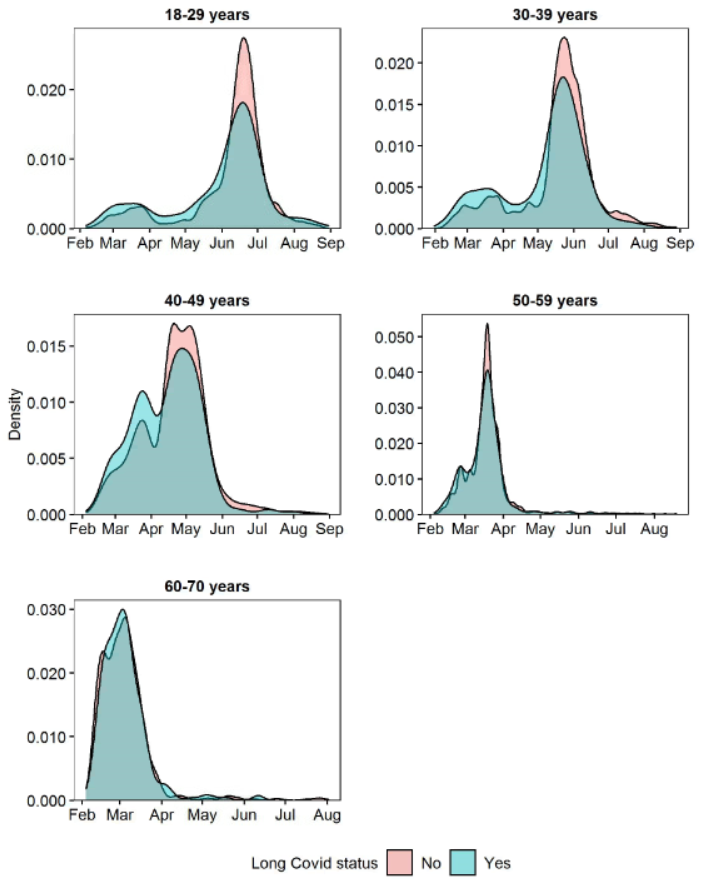 Notes: Densities estimated among 12,971 participants who received their first COVID-19 vaccination during the follow-up period.PhaseEnglandWalesNorthern IrelandScotlandInitial invitation10,266 (51%)7,017 (40%)7,084 (43%)N/AExtension period39,345 (43%)N/AN/AN/AAddressBase167,890 (12%)7,013 (14%)N/A22,131 (13%)Symptom1. Fever2. Headache3. Muscle ache4. Weakness/tiredness5. Nausea/vomiting6. Abdominal pain7. Diarrhoea8. Loss of appetite9. Loss of taste10. Loss of smell11. Sore throat12. Cough13. Shortness of breath14. Chest pain15. Palpitations16. Vertigo/dizziness17. Worry/anxiety18. Low mood/not enjoying anything19. Trouble sleeping20. Memory loss or confusion21. Difficulty concentratingCovariateSpecification in analysisTime since infection date (days)LinearCalendar time of infection (days)Restricted cubic spline with boundary knots at the 10th and 90th percentiles and an interior knot at the 50th percentileAge (years)Restricted cubic spline with boundary knots at the 10th and 90th percentiles and an interior knot at the 50th percentileSexBinary dummy variable (male [reference], female)Ethnic groupBinary dummy variable (white [reference], non-white)Region or countryCategorical variable (North East England, North West England, Yorkshire and the Humber, East Midlands, West Midlands, East of England, London [reference], South East England, South West England, Northern Ireland, Scotland, Wales)Area deprivation quintile groupCategorical variable (1, most deprived [reference], to 5, least deprived)Patient-facing health or social care workerBinary dummy variable (no [reference], yes)Health conditions (excluding those attributed to COVID-19)Binary dummy variable (no [reference], yes)Hospitalisation with acute COVID-19Binary dummy variable (no [reference], yes)Age groupHealth conditionsTotalReceived first vaccination during follow-upReceived second vaccination during follow-up18 to 29 yearsNo3,7892,367 (62.5%)1,666 (44.0%)18 to 29 yearsYes385197 (51.2%)213 (55.3%)30 to 39 yearsNo4,9022,921 (59.6%)3,264 (66.6%)30 to 39 yearsYes533238 (44.7%)359 (67.4%)40 to 49 yearsNo5,6752,923 (51.5%)4,325 (76.2%)40 to 49 yearsYes699291 (41.6%)534 (76.4%)50 to 59 yearsNo5,8292,275 (39.0%)4,719 (81.0%)50 to 59 yearsYes1,112394 (35.4%)888 (79.9%)60 to 70 yearsNo4,3101,088 (25.2%)3,507 (81.4%)60 to 70 yearsYes1,122277 (24.7%)860 (76.7%)Modifier (comparator)ExposureGroupEstimateSEP-valueH-B p-valueB-Y p-valueVaccine type (mRNA vaccine)First vaccination (change in level)Adenovirus vector-0.0690.0670.31>0.99>0.99Vaccine type (mRNA vaccine)Time since first vaccination (weeks)Adenovirus vector0.0090.0090.33>0.99>0.99Age group (18 to 29 years)First vaccination (change in level)30 to 39 years0.1570.1320.23>0.99>0.99Age group (18 to 29 years)First vaccination (change in level)40 to 49 years0.1950.1290.13>0.99>0.99Age group (18 to 29 years)First vaccination (change in level)50 to 59 years0.1360.1310.30>0.99>0.99Age group (18 to 29 years)First vaccination (change in level)60 to 70 years-0.0210.1430.89>0.99>0.99Age group (18 to 29 years)Time since first vaccination (weeks)30 to 39 years-0.0280.0210.18>0.99>0.99Age group (18 to 29 years)Time since first vaccination (weeks)40 to 49 years-0.0240.0200.24>0.99>0.99Age group (18 to 29 years)Time since first vaccination (weeks)50 to 59 years-0.0290.0200.15>0.99>0.99Age group (18 to 29 years)Time since first vaccination (weeks)60 to 70 years-0.0240.0200.24>0.99>0.99Sex (male)First vaccination (change in level)Female-0.0440.0680.52>0.99>0.99Sex (male)Time since first vaccination (weeks)Female0.0160.0090.08>0.99>0.99Ethnic group (white)First vaccination (change in level)Non-white0.0590.1210.62>0.99>0.99Ethnic group (white)Time since first vaccination (weeks)Non-white0.0050.0160.78>0.99>0.99Area deprivation quintile group (1, most deprived)First vaccination (change in level)20.0980.1150.40>0.99>0.99Area deprivation quintile group (1, most deprived)First vaccination (change in level)3-0.1230.1090.26>0.99>0.99Area deprivation quintile group (1, most deprived)First vaccination (change in level)4-0.1020.1090.35>0.99>0.99Area deprivation quintile group (1, most deprived)First vaccination (change in level)5 (least deprived)0.0640.1080.55>0.99>0.99Area deprivation quintile group (1, most deprived)Time since first vaccination (weeks)2-0.0120.0150.40>0.99>0.99Area deprivation quintile group (1, most deprived)Time since first vaccination (weeks)30.0120.0140.40>0.99>0.99Area deprivation quintile group (1, most deprived)Time since first vaccination (weeks)40.0060.0140.65>0.99>0.99Area deprivation quintile group (1, most deprived)Time since first vaccination (weeks)5 (least deprived)-0.0290.0140.046>0.99>0.99Health conditions (No)First vaccination (change in level)Yes-0.0150.0800.85>0.99>0.99Health conditions (No)Time since first vaccination (weeks)Yes0.0070.0090.45>0.99>0.99Hospitalised at acute phase of infection (No)First vaccination (change in level)Yes0.0350.1410.80>0.99>0.99Hospitalised at acute phase of infection (No)Time since first vaccination (weeks)Yes0.0050.0150.76>0.99>0.99Days from infection to vaccination (restricted cubic spline)First vaccination (change in level)First term-0.5270.2990.08>0.99>0.99Days from infection to vaccination (restricted cubic spline)First vaccination (change in level)Second term0.0130.0870.88>0.99>0.99Days from infection to vaccination (restricted cubic spline)Time since first vaccination (weeks)First term0.0510.0230.03>0.99>0.99Days from infection to vaccination (restricted cubic spline)Time since first vaccination (weeks)Second term0.0160.0110.15>0.99>0.99Modifier (comparator)ExposureGroupEstimateSEP-valueH-B p-valueB-Y p-valueVaccine type (mRNA vaccine)Second vaccination (change in level)Adenovirus vector0.0020.0640.97>0.99>0.99Vaccine type (mRNA vaccine)Time since second vaccination (weeks)Adenovirus vector-0.0100.0100.33>0.99>0.99Age group (18 to 29 years)Second vaccination (change in level)30 to 39 years0.1820.1450.21>0.99>0.99Age group (18 to 29 years)Second vaccination (change in level)40 to 49 years0.2060.1360.13>0.99>0.99Age group (18 to 29 years)Second vaccination (change in level)50 to 59 years0.2390.1340.07>0.99>0.99Age group (18 to 29 years)Second vaccination (change in level)60 to 70 years0.1770.1370.19>0.99>0.99Age group (18 to 29 years)Time since second vaccination (weeks)30 to 39 years0.0410.0260.12>0.99>0.99Age group (18 to 29 years)Time since second vaccination (weeks)40 to 49 years0.0370.0250.15>0.99>0.99Age group (18 to 29 years)Time since second vaccination (weeks)50 to 59 years0.0350.0250.17>0.99>0.99Age group (18 to 29 years)Time since second vaccination (weeks)60 to 70 years0.0330.0260.20>0.99>0.99Sex (male)Second vaccination (change in level)Female-0.1240.0640.06>0.99>0.99Sex (male)Time since second vaccination (weeks)Female-0.0150.0110.16>0.99>0.99Ethnic group (white)Second vaccination (change in level)Non-white-0.0920.1120.41>0.99>0.99Ethnic group (white)Time since second vaccination (weeks)Non-white-0.0040.0180.81>0.99>0.99Area deprivation quintile group (1, most deprived)Second vaccination (change in level)20.1230.1080.26>0.99>0.99Area deprivation quintile group (1, most deprived)Second vaccination (change in level)30.0260.1050.81>0.99>0.99Area deprivation quintile group (1, most deprived)Second vaccination (change in level)40.0410.1030.69>0.99>0.99Area deprivation quintile group (1, most deprived)Second vaccination (change in level)5 (least deprived)0.2420.1040.02>0.99>0.99Area deprivation quintile group (1, most deprived)Time since second vaccination (weeks)20.0010.0170.94>0.99>0.99Area deprivation quintile group (1, most deprived)Time since second vaccination (weeks)3-0.0260.0160.09>0.99>0.99Area deprivation quintile group (1, most deprived)Time since second vaccination (weeks)4-0.0150.0150.34>0.99>0.99Area deprivation quintile group (1, most deprived)Time since second vaccination (weeks)5 (least deprived)0.0170.0160.30>0.99>0.99Health conditions (No)Second vaccination (change in level)Yes-0.0490.0710.49>0.99>0.99Health conditions (No)Time since second vaccination (weeks)Yes0.0040.0100.67>0.99>0.99Hospitalised at acute phase of infection (No)Second vaccination (change in level)Yes0.0760.1130.50>0.99>0.99Hospitalised at acute phase of infection (No)Time since second vaccination (weeks)Yes-0.0050.0170.79>0.99>0.99Days from infection to vaccination (restricted cubic spline)Second vaccination (change in level)First term-0.1070.1420.45>0.99>0.99Days from infection to vaccination (restricted cubic spline)Second vaccination (change in level)Second term-0.0250.0850.77>0.99>0.99Days from infection to vaccination (restricted cubic spline)Time since second vaccination (weeks)First term-0.0570.0250.02>0.99>0.99Days from infection to vaccination (restricted cubic spline)Time since second vaccination (weeks)Second term-0.0050.0140.72>0.99>0.99Modifier (comparator)ExposureGroupEstimateSEP-valueH-B p-valueB-Y p-valueVaccine type (mRNA vaccine)First vaccination (change in level)Adenovirus vector0.0450.0870.60>0.99>0.99Vaccine type (mRNA vaccine)Time since first vaccination (weeks)Adenovirus vector0.0040.0120.75>0.99>0.99Age group (18 to 29 years)First vaccination (change in level)30 to 39 years0.2670.1990.18>0.99>0.99Age group (18 to 29 years)First vaccination (change in level)40 to 49 years0.3060.1950.12>0.99>0.99Age group (18 to 29 years)First vaccination (change in level)50 to 59 years0.2730.1950.16>0.99>0.99Age group (18 to 29 years)First vaccination (change in level)60 to 70 years0.2030.2060.33>0.99>0.99Age group (18 to 29 years)Time since first vaccination (weeks)30 to 39 years-0.0290.0320.36>0.99>0.99Age group (18 to 29 years)Time since first vaccination (weeks)40 to 49 years-0.0240.0310.45>0.99>0.99Age group (18 to 29 years)Time since first vaccination (weeks)50 to 59 years-0.0250.0310.42>0.99>0.99Age group (18 to 29 years)Time since first vaccination (weeks)60 to 70 years-0.0230.0310.45>0.99>0.99Sex (male)First vaccination (change in level)Female-0.1230.0860.15>0.99>0.99Sex (male)Time since first vaccination (weeks)Female0.0230.0110.04>0.99>0.99Ethnic group (white)First vaccination (change in level)Non-white-0.0300.1540.85>0.99>0.99Ethnic group (white)Time since first vaccination (weeks)Non-white0.0190.0190.34>0.99>0.99Area deprivation quintile group (1, most deprived)First vaccination (change in level)20.3850.1410.0060.350.56Area deprivation quintile group (1, most deprived)First vaccination (change in level)30.0450.1330.74>0.99>0.99Area deprivation quintile group (1, most deprived)First vaccination (change in level)40.1380.1320.30>0.99>0.99Area deprivation quintile group (1, most deprived)First vaccination (change in level)5 (least deprived)0.1350.1350.32>0.99>0.99Area deprivation quintile group (1, most deprived)Time since first vaccination (weeks)2-0.0280.0180.11>0.99>0.99Area deprivation quintile group (1, most deprived)Time since first vaccination (weeks)30.0080.0160.62>0.99>0.99Area deprivation quintile group (1, most deprived)Time since first vaccination (weeks)4-0.0150.0160.36>0.99>0.99Area deprivation quintile group (1, most deprived)Time since first vaccination (weeks)5 (least deprived)-0.0220.0170.20>0.99>0.99Health conditions (No)First vaccination (change in level)Yes-0.0300.0920.75>0.99>0.99Health conditions (No)Time since first vaccination (weeks)Yes-0.0010.0100.91>0.99>0.99Hospitalised at acute phase of infection (No)First vaccination (change in level)Yes0.1350.1550.38>0.99>0.99Hospitalised at acute phase of infection (No)Time since first vaccination (weeks)Yes-0.0150.0170.38>0.99>0.99Days from infection to vaccination (restricted cubic spline)First vaccination (change in level)First term-0.6060.3740.11>0.99>0.99Days from infection to vaccination (restricted cubic spline)First vaccination (change in level)Second term-0.0310.1110.78>0.99>0.99Days from infection to vaccination (restricted cubic spline)Time since first vaccination (weeks)First term0.0780.0280.0050.300.56Days from infection to vaccination (restricted cubic spline)Time since first vaccination (weeks)Second term0.0270.0130.04>0.99>0.99Modifier (comparator)ExposureGroupEstimateSEP-valueH-B p-valueB-Y p-valueVaccine type (mRNA vaccine)Second vaccination (change in level)Adenovirus vector-0.1160.0800.15>0.99>0.99Vaccine type (mRNA vaccine)Time since second vaccination (weeks)Adenovirus vector0.0040.0130.73>0.99>0.99Age group (18 to 29 years)Second vaccination (change in level)30 to 39 years0.1120.1980.57>0.99>0.99Age group (18 to 29 years)Second vaccination (change in level)40 to 49 years0.0510.1870.79>0.99>0.99Age group (18 to 29 years)Second vaccination (change in level)50 to 59 years0.1040.1830.57>0.99>0.99Age group (18 to 29 years)Second vaccination (change in level)60 to 70 years0.0650.1850.73>0.99>0.99Age group (18 to 29 years)Time since second vaccination (weeks)30 to 39 years0.0450.0410.28>0.99>0.99Age group (18 to 29 years)Time since second vaccination (weeks)40 to 49 years0.0350.0400.38>0.99>0.99Age group (18 to 29 years)Time since second vaccination (weeks)50 to 59 years0.0290.0400.47>0.99>0.99Age group (18 to 29 years)Time since second vaccination (weeks)60 to 70 years0.0270.0400.50>0.99>0.99Sex (male)Second vaccination (change in level)Female-0.1410.0800.08>0.99>0.99Sex (male)Time since second vaccination (weeks)Female-0.0250.0130.047>0.99>0.99Ethnic group (white)Second vaccination (change in level)Non-white-0.1690.1380.22>0.99>0.99Ethnic group (white)Time since second vaccination (weeks)Non-white-0.0110.0210.61>0.99>0.99Area deprivation quintile group (1, most deprived)Second vaccination (change in level)20.1900.1290.14>0.99>0.99Area deprivation quintile group (1, most deprived)Second vaccination (change in level)3-0.0460.1250.71>0.99>0.99Area deprivation quintile group (1, most deprived)Second vaccination (change in level)40.1070.1240.39>0.99>0.99Area deprivation quintile group (1, most deprived)Second vaccination (change in level)5 (least deprived)0.2470.1250.048>0.99>0.99Area deprivation quintile group (1, most deprived)Time since second vaccination (weeks)20.0170.0200.40>0.99>0.99Area deprivation quintile group (1, most deprived)Time since second vaccination (weeks)3-0.0220.0180.22>0.99>0.99Area deprivation quintile group (1, most deprived)Time since second vaccination (weeks)40.0040.0180.82>0.99>0.99Area deprivation quintile group (1, most deprived)Time since second vaccination (weeks)5 (least deprived)0.0100.0190.60>0.99>0.99Health conditions (No)Second vaccination (change in level)Yes0.0310.0800.70>0.99>0.99Health conditions (No)Time since second vaccination (weeks)Yes0.0080.0110.48>0.99>0.99Hospitalised at acute phase of infection (No)Second vaccination (change in level)Yes0.0870.1240.48>0.99>0.99Hospitalised at acute phase of infection (No)Time since second vaccination (weeks)Yes0.0140.0190.45>0.99>0.99Days from infection to vaccination (restricted cubic spline)Second vaccination (change in level)First term-0.0740.1740.67>0.99>0.99Days from infection to vaccination (restricted cubic spline)Second vaccination (change in level)Second term-0.0800.1050.44>0.99>0.99Days from infection to vaccination (restricted cubic spline)Time since second vaccination (weeks)First term-0.0890.0290.0020.120.56Days from infection to vaccination (restricted cubic spline)Time since second vaccination (weeks)Second term-0.0150.0170.35>0.99>0.99OutcomeVariableEstimateSEP-valueOdds ratio (95% CI)Difficulty concentratingTime trajectory (per week)0.0100.0050.0511.010 (1.000 to 1.020)Difficulty concentratingFirst vaccination (change in level)-0.0490.0610.420.953 (0.846 to 1.073)Difficulty concentratingSecond vaccination (change in level)-0.0470.0500.350.954 (0.866 to 1.052)Difficulty concentratingTime since first vaccination (per week)-0.0020.0080.810.998 (0.983 to 1.014)Difficulty concentratingTime since second vaccination (per week)-0.0080.0080.290.992 (0.977 to 1.007)FatigueTime trajectory (per week)0.0010.0040.771.001 (0.994 to 1.009)FatigueFirst vaccination (change in level)-0.0720.0460.120.930 (0.849 to 1.019)FatigueSecond vaccination (change in level)-0.1020.0400.010.903 (0.835 to 0.976)FatigueTime since first vaccination (per week)0.0060.0070.391.006 (0.993 to 1.019)FatigueTime since second vaccination (per week)-0.0110.0060.080.989 (0.977 to 1.001)HeadacheTime trajectory (per week)-0.0040.0050.460.996 (0.987 to 1.006)HeadacheFirst vaccination (change in level)-0.0890.0620.150.914 (0.810 to 1.033)HeadacheSecond vaccination (change in level)-0.0940.0530.080.910 (0.819 to 1.010)HeadacheTime since first vaccination (per week)0.0100.0080.211.011 (0.994 to 1.027)HeadacheTime since second vaccination (per week)-0.0200.0080.020.980 (0.964 to 0.996)Loss of smellTime trajectory (per week)0.0020.0050.731.002 (0.993 to 1.011)Loss of smellFirst vaccination (change in level)-0.1340.0550.020.875 (0.785 to 0.975)Loss of smellSecond vaccination (change in level)-0.0910.0490.060.913 (0.829 to 1.005)Loss of smellTime since first vaccination (per week)0.0090.0080.221.009 (0.994 to 1.025)Loss of smellTime since second vaccination (per week)-0.0160.0080.040.984 (0.969 to 0.999)Loss of tasteTime trajectory (per week)-0.0050.0050.320.995 (0.985 to 1.005)Loss of tasteFirst vaccination (change in level)-0.0970.0630.130.908 (0.802 to 1.027)Loss of tasteSecond vaccination (change in level)-0.0940.0520.070.910 (0.821 to 1.008)Loss of tasteTime since first vaccination (per week)0.0180.0080.031.019 (1.002 to 1.036)Loss of tasteTime since second vaccination (per week)-0.0190.0080.020.981 (0.965 to 0.997)Memory loss or confusionTime trajectory (per week)0.0140.0060.011.014 (1.003 to 1.025)Memory loss or confusionFirst vaccination (change in level)-0.0260.0700.710.974 (0.850 to 1.117)Memory loss or confusionSecond vaccination (change in level)0.0290.0550.601.029 (0.924 to 1.147)Memory loss or confusionTime since first vaccination (per week)-0.0070.0090.410.993 (0.976 to 1.010)Memory loss or confusionTime since second vaccination (per week)-0.0090.0090.310.991 (0.975 to 1.008)Muscle acheTime trajectory (per week)0.0060.0050.231.006 (0.996 to 1.016)Muscle acheFirst vaccination (change in level)-0.0090.0620.880.991 (0.878 to 1.118)Muscle acheSecond vaccination (change in level)-0.0540.0490.280.948 (0.860 to 1.044)Muscle acheTime since first vaccination (per week)-0.0010.0080.880.999 (0.983 to 1.015)Muscle acheTime since second vaccination (per week)-0.0090.0080.270.991 (0.976 to 1.007)Shortness of breathTime trajectory (per week)-0.0010.0050.900.999 (0.991 to 1.008)Shortness of breathFirst vaccination (change in level)-0.0550.0540.310.946 (0.851 to 1.052)Shortness of breathSecond vaccination (change in level)0.0120.0480.811.012 (0.921 to 1.111)Shortness of breathTime since first vaccination (per week)-0.0050.0080.500.995 (0.979 to 1.010)Shortness of breathTime since second vaccination (per week)-0.0020.0080.760.998 (0.983 to 1.013)Trouble sleepingTime trajectory (per week)0.0000.0050.951.000 (0.990 to 1.010)Trouble sleepingFirst vaccination (change in level)-0.0920.0630.150.912 (0.806 to 1.033)Trouble sleepingSecond vaccination (change in level)-0.0940.0540.080.910 (0.818 to 1.012)Trouble sleepingTime since first vaccination (per week)0.0040.0090.671.004 (0.987 to 1.021)Trouble sleepingTime since second vaccination (per week)-0.0030.0080.690.997 (0.980 to 1.013)Worry or anxietyTime trajectory (per week)0.0080.0050.151.008 (0.997 to 1.018)Worry or anxietyFirst vaccination (change in level)-0.0900.0670.180.914 (0.802 to 1.042)Worry or anxietySecond vaccination (change in level)-0.0340.0570.550.967 (0.865 to 1.080)Worry or anxietyTime since first vaccination (per week)0.0000.0090.981.000 (0.983 to 1.018)Worry or anxietyTime since second vaccination (per week)-0.0100.0090.270.990 (0.973 to 1.008)At least 3 of 21 symptomsTime trajectory (per week)0.0050.0040.211.005 (0.997 to 1.014)At least 3 of 21 symptomsFirst vaccination (change in level)-0.0670.0520.200.935 (0.844 to 1.037)At least 3 of 21 symptomsSecond vaccination (change in level)-0.0720.0450.110.931 (0.852 to 1.016)At least 3 of 21 symptomsTime since first vaccination (per week)-0.0010.0070.940.999 (0.985 to 1.014)At least 3 of 21 symptomsTime since second vaccination (per week)-0.0080.0070.250.992 (0.978 to 1.006)At least 5 of 21 symptomsTime trajectory (per week)0.0050.0050.361.005 (0.995 to 1.015)At least 5 of 21 symptomsFirst vaccination (change in level)-0.0390.0630.540.962 (0.850 to 1.089)At least 5 of 21 symptomsSecond vaccination (change in level)-0.0180.0520.730.982 (0.886 to 1.088)At least 5 of 21 symptomsTime since first vaccination (per week)-0.0050.0090.560.995 (0.979 to 1.012)At least 5 of 21 symptomsTime since second vaccination (per week)-0.0040.0080.620.996 (0.979 to 1.012)